Име :		Реши задатке.:  	   РЕШЕЊА1)	7 – 4	=	30	1	2	3	4	56	7	89	102)	9 – 2	=	70	1	2	3	4	56	7	89	103)	10 – 9	=	10	1	2	3	4	56	7	89	104)	3 – 1	=	20	1	2	3	4	56	7	89	105)	8 – 3	=	50	1	2	3	4	56	7	89	106)	6 – 6	=	00	1	2	3	4	5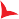 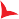 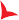 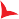 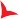 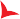 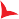 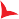 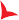 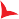 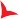 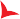 6	7	89	101)7–4=2)90–21=23456789103)100–91=23456789104)30–11=23456789105)80–31=23456789106)60–61=2345678910012345678910